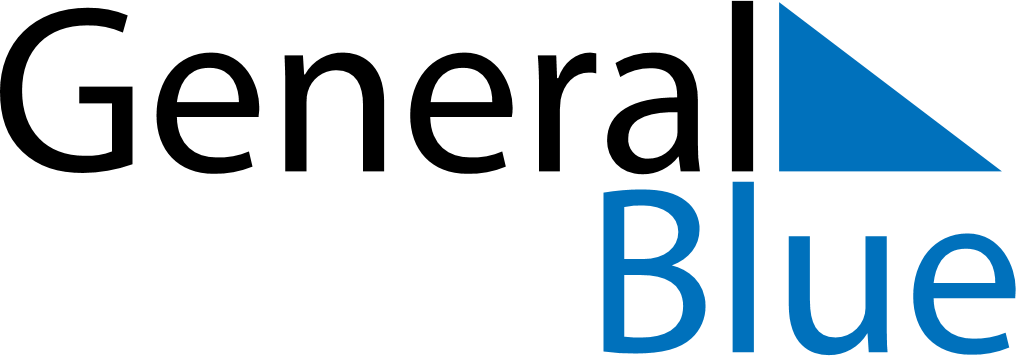 August 2020August 2020August 2020August 2020August 2020August 2020NamibiaNamibiaNamibiaNamibiaNamibiaNamibiaSundayMondayTuesdayWednesdayThursdayFridaySaturday1234567891011121314151617181920212223242526272829Heroes’ Day3031NOTES